ПЛАН И РАСПОРЕД ПРЕДАВАЊАП1, П2, ...., П15 – Предавање прво, Предавање друго, ..., Предавање петнаесто, Ч - ЧасоваПЛАН ВЈЕЖБИВ1, В2, ...., В15 – Вјежба прва, Вјежба друга, ..., Вјежба петнаеста, ТВ – Теоријска вјежба, ПВ – Практична вјежбаРАСПОРЕД ВЈЕЖБИГ1, Г2, Г3, Г4 – Група прва, Група друга, Група трећа, Група четврта, Ч – Часова Бања Лука, 17.02.2023.                 ШЕФ КАТЕДРЕ:                                                                                                                                                         Проф. др Нела Рашета Симовић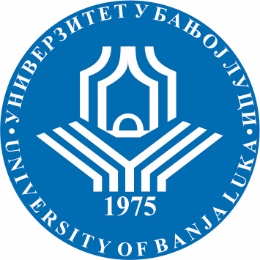 УНИВЕРЗИТЕТ У БАЊОЈ ЛУЦИМЕДИЦИНСКИ ФАКУЛТЕТ Катедра за Патолошку физиологијуШколска годинаПредметШифра предметаСтудијски програмЦиклус студијаГодина студијаСеместарБрој студенатаБрој група за вјежбе2022/23.Патолошка физиологијаМЕДИЦИНАИнтегрисани ТрећаVI858СедмицаПредавањеТематска јединицаДанДатумВријемеМјесто одржавањаЧНаставникIП1Поремећаји кардиоваскуларног система IПетак24.02.2023.09:30 - 11:00Амф. Мед. факултета2Проф. др Дарко ГолићIIП2Поремећаји кардиоваскуларног система IIПетак03.03.2023.09:30 - 11:00Амф. Мед. факултета2Проф. др Дарко ГолићIIIП3Поремећаји црвене крвне лозеПетак10.03.2023.09:30 - 11:00Амф. Мед. факултета2Проф. др Нела Рашета СимовићIVП4Поремећаји бијеле крвне лозеПетак17.03.2023.09:30 - 11:00Амф. Мед. факултета2Проф. др Нела Рашета СимовићVП5Поремећаји респираторног системаПетак24.03.2023.09:30 - 11:00Амф. Мед. факултета2Проф. др Дарко ГолићVIП6Поремећаји хемостазеПетак31.03.2023.09:30 - 11:00Амф. Мед. факултета2Проф. др Нела Рашета СимовићVIIП7Поремећаји функције гастроинтестиналног система I Петак07.04.2023.09:30 - 11:00Амф. Мед. факултета2Проф. др Милорад ВујнићVIIIП8Поремећаји функције гастроинтестиналног система IIПетак21.04.2023.09:30 - 11:00Амф. Мед. факултета2Проф. др Милорад ВујнићIXП9Патофизиологија хепатобилијарног системаПетак28.04.2023..09:30 - 11:00Амф. Мед. факултета2Проф. др Нела Рашета СимовићXП10Поремећаји функције бубрега и мокраћног система IПетак05.05.2023.09:30 - 11:00Амф. Мед. факултета2Проф. др Нела Рашета СимовићXIП11Поремећаји функције бубрега и мокраћног система IIПетак12.05.2023.09:30 - 11:00Амф. Мед. факултета2Проф. др Нела Рашета СимовићXIIП12Поремећаји функције централног нервног системаПетак19.05.2023.09:30 - 11:00Амф. Мед. факултета2Проф. др Милорад ВујнићXIIIП13Поремећаји функције периферногПетак26.05.2023.09:30 - 11:00Амф. Мед. факултета2Проф. др Милорад ВујнићXIVП14Поремећаји функције локомоторног системаПетак02.06.202309:30 - 11:00Амф. Мед. факултета2Проф. др Нела Рашета СимовићXVП15Тест колоквијум IIПетак09.06.202309:30 - 11:00Амф. Мед. факултета2Проф. др Нела Рашета СимовићСедмицаВјежбаТип вјежбеТематска јединицаIВ1ТВ +ПВФункционално испитивање кардиоваскуларног система  I -основи електрокардиографије -одређивање фреквенције и ритма срцчаног рада -поремећаји срчаног ритма- приказ случајаIIВ2ТВ+ПВФункционално испитивање кардиоваскуларног система II-одређивање електричне осовине срца-одређивање хипертрофије преткомора и комора срца-електрокадиграфска и биохемијска дијагностика инфаркта миокарда-ергометрија- приказ случајаIIIВ3ТВ+ ПВФункционално испитивање црвене крвне лозе-еритроцитопоеза, ретикулоцити-поремећаји еритроцитне лозе (анемија и еритроцитозе)-дијагностика поремећаја црвене крвне лозе-сидеропенијска и мегалобластна анемија-анализа препарата- приказ случајаIVВ4ТВ+ПВФункционално испитивање бијеле крвне лозе-леукоцитопоеза-диференцијална крвна слика и дијагностика поремећаја бијеле крвне лозе-акутна лимфатичка и хронична мијелоидна леукемија: анализа препарата- приказ случајаVВ5ТВ+ПВФункционално испитивање хемостазног система I-функцијске одлике и механизми дјеловања хемостазног система-капиларопатије-тест капиларне отпорности -тромбоцитопоеза, функционалне морфолошке карактеристике тромбоцита-поремећаји тромбоцитне лозе-вријеме крварења по Дјуку; тромбоцити-препарат- приказ случајаVIВ6ТВ+ПВФункционално испитивање хeмостазног система  II-механизми коагулације и антикоагулације-урођени и стечени поремећаји механизма коагулације-урођени и стечени поремећаји механизма антикоагулације-ПВ,АПТТ- приказ случајаVIIВ7ТВ+ ПВФункционално испитивање дигестивног система I Функционално испитивање егзокриног панкреаса-одређивање секреције егзокриног панкреаса -акутни и хронични панкреатитис -одређивање активности амилазе у урину -интерпретација патолошког налаза - приказ случајаVIIIВ8ТВ + ПВФункционално хепатобилијарног система-метаболизам билирубина-поремећаји метаболизма билирубина и интерпретација патолошког налаза-доказивање директног и индиректног билирубина у серуму-доказивање билирубина, уробилиногена и уробилина у урину- приказ случајаIXВ9ТВ + ПВФункционално испитивање уропоетског система I-физикални преглед урина-хемијска анализа урина помоћу тест тракица-седимент урина:микроскопски преглед -интерпретација патолошког налаза- приказ случајаXВ10ТВ + ПВФункционално испитивање уропоетског система II-азотне материје-одређивање дилуционе и концентрационе способности бубрега-бубрежни клиренси-одређивање концентрације креатинина у урину и клиренса креатинина- приказ случајаXIВ11ТВ + ПВФункционално испитивање респираторног система-поремећаји вентилације, дифузије и перфузије плућа-испитивање вентилацијске функције плућа-мала спирометрија (анализа спирограма и интерпретација патолошког налаза)- анализа поремећаја АБ равнотеже код поремећаја вентилације  - приказ случајаXIIВ12ТВ + ПВФункционално испитивање нервног система – СЕМИНАР-основи патофизиологије нервног система -анализа цереброспиналне течности-основе ЕЕГ–а и осталих функционалних дијагностичких метода нервног система- приказ случајаXIIIВ13ТВ + ПКолоквији, провјера знања и вјештина ГрупаДанВријемеМјесто одржавањаЧСарадникГ I  Г IIПонедељак08:00 - 10:1510:15 - 12:30Практикум за Патолошку физиологију33Др мед. Александра Кривокућа, асс.Мр сц. мед. Татјана Миливојац, стр. сарГ IVУторак12:30 - 14:45Практикум за Патолошку физиологију3Др мед. Александра Кривокућа, асс. Г VГ VI Сриједа11:30 - 13:4513:45 - 16:00Практикум за Патолошку физиологију33Проф. др Милорад ВујнићДр мед. Александра Кривокућа, асс. Г VIIГ VIIIГ IIIЧетвртак08:00 - 10:1510:15 - 12:3012:30 - 14:45Практикум за Патолошку физиологију333Др сц. мед Алма Пртина, стр. сар.Мр сц. мед. Татјана Миливојац, стр. сар.Др мед. Александра Кривокућа, асс.